Василий Разумнов: «Профилактические отжиги - мера вынужденная и обоснованная»06 Марта  09:30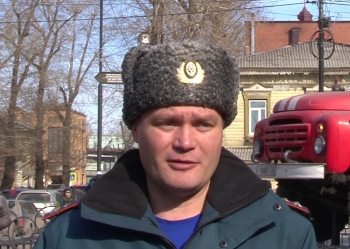 Василий РазумновЗаместитель начальника Главного управления МЧС России по Иркутской областиЗащита населённых пунктов от природных пожаров – решение этой задачи уже воплощается в Прибайкалье в виде профилактических мер. Опашка территорий, создание противопожарных разрывов и очистка их от сухой прошлогодней растительности – обязательные превентивные мероприятия, которые ежегодно проводят муниципалитеты. Там, где не спасает техника, на выручку приходит проверенный способ – отжиги. О том, какую опасность несут неконтролируемые палы сухой травы и кто может проводить эту работу, рассказал заместитель начальника Главного управления МЧС России по Иркутской области (по государственной противопожарной службе) полковник внутренней службы Василий Разумнов:- Все профилактические мероприятия, в том числе и создание минерализованных полос путём отжига сухой растительности, внесены в сводный план. В течение ближайшего времени, предшествующего пожароопасному периоду,  на территории 21 муниципального образования будут произведены профилактические отжиги на площади более 10 тысяч гектаров. Ежедневно планы этих работ аккумулируются в региональном диспетчерском пункте управления Министерства лесного комплекса Иркутской области. Каждое место контролируемого пала взято на учёт, спланированы силы и средства, которые на месте будут его осуществлять. Специалисты имеют соответствующую квалификацию и необходимую технику для создания противопожарных разрывов путём отжига.- Как выбираются места для проведения профилактических отжигов?- Это наиболее проблемные территории. Там, где убрать сухую траву или сделать минерализованную полосу можно с помощью техники, например, путём скашивания или опашки территории, эти мероприятия осуществляются. Но есть места, где проведение таких работ невозможно технически. Тем не менее, противопожарные разрывы необходимы. В таких местах проводятся и будут проводиться отжиги сухой растительности. Это крайняя мера. Места отбираются в каждом муниципальном образовании, где это необходимо, специально созданной комиссией в составе представителей местной администрации, министерства лесного комплекса, линейных объектов. Это территория вдоль автомобильных и железных дорог, линий электропередач и другие объекты инфраструктуры, подверженные риску перехода природного пожара.В дальнейшем эти точки фиксируются с помощью космомониторинга и заносятся на электронные карты. Таким образом, ведётся учёт профилактических работ.- Цель этих работ – защита населённых пунктов?- Конечно, это необходимо для того, чтобы обезопасить населенные пункты, дачные посёлки, социально и экономически важные объекты от возможного перехода природного пожара. Во время пожара по сухой растительности огонь быстро распространяется на большую площадь, поэтому очень важно озаботиться своевременной очисткой территории от сухостоя и мусора.- Могут ли сами дачники и собственники частных жилых домов провести такой отжиг сухой растительности на своей территории?- Категорически нет. Владельцы земельных участков не имеют права устраивать палы травы, поскольку этим могут заниматься только группы специалистов, имеющие на вооружении специальную технику и соблюдающие все ограничения и правила. Это сотрудники МЧС, муниципалитетов, министерства лесного комплекса, Прибайкальского национального парка. Нужно отметить, что только специалисты при правильном подходе способны обеспечить безопасное проведение профилактических мероприятий.- Как осуществляется контроль профилактических отжигов сухой растительности?- Безопасность проведения огневых работ в профилактических целях обеспечивают сотрудники всех видов пожарной охраны. Это специально подготовленные люди, которые проверяют соблюдение всех требований и чётко координируют действия. Эта работа организована централизованно, через министерство лесного комплекса, которое через космомониторинг отслеживает масштабы отжигов и их количество. Таким образом ведется учёт каждой термической точки.- Как в муниципальных образованиях готовятся к пожароопасному сезону?- Планы проведения противопожарных мероприятий с рекомендациями на весну 2019 года были направлены Главным управлением МЧС России по Иркутской области в муниципалитеты. Эти рекомендации индивидуальны для каждого района с учётом особенностей территории, географического положения, метеопрогнозов. Планы по подготовке к пожароопасному периоду были рассмотрены и уточнены районными комиссиями по чрезвычайным ситуациям и пожарной безопасности. В подготовке к пожароопасному сезону заняты не только муниципальные образования, но и организации и предприятия, от которых в той или иной мере зависит пожарная безопасность подведомственной им территории. Все мероприятия запланированы с осени, опашка населенных пунктов производилась тогда же. Весной эта работа продолжается согласно утверждённому заранее графику.- Каков прогноз на пожароопасный сезон в Прибайкалье?- Метеопрогноз, сопоставленный со средними многолетними значениями, даёт понять, что весна будет ранней. Осадков зимой было мало. И это отмечается на территории всех районов Иркутской области. Это говорит о том, что пожароопасный период начнётся рано. Уже в конце марта и в апреле количество выездов пожарно-спасательных подразделений на тушение палов травы превышает другие дни в десятки раз. Каждый раз поджоги травы в населенных пунктах представляют опасность постройкам и жилым домам.